Παρατείνεται έως τις 20 Ιουνίου η λειτουργία όλων των τμημάτων των Εικαστικών Εργαστηρίων του Δήμου ΛαμιέωνΠαρατείνεται έως τις 20 Ιουνίου 2015 η λειτουργία όλων των τμημάτων των Εικαστικών Εργαστηρίων του Δήμου Λαμιέων. Οι εγγραφές για τη νέα περίοδο των Εικαστικών Εργαστηρίων θα γίνουν το Σεπτέμβριο. Για περισσότερες πληροφορίες οι ενδιαφερόμενοι μπορούν να απευθύνονται στο τηλέφωνο 22310 66066.                                                                                                                              Από το Γραφείο Τύπου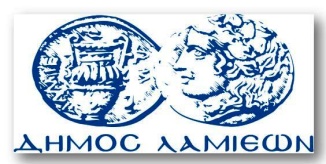         ΠΡΟΣ: ΜΜΕ                                                            ΔΗΜΟΣ ΛΑΜΙΕΩΝ                                                                     Γραφείου Τύπου                                                               & Επικοινωνίας                                                       Λαμία, 26/5/2015